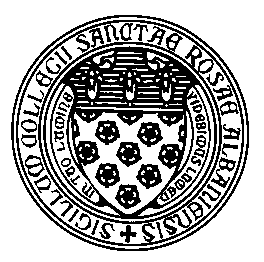 Case History FormChild’s Name:       Date of Birth:      	 Male   Female	Parent/Guardian:      	Age:      	Occupation:      Address:      				Phone:      Parent/Guardian:      	Age:      	Occupation:      Address:      	Phone:      Physician’s Name:      Physician’s Phone Number:      	Ext:      Referred By:      Has your child ever received Early Intervention/CPSE or speech therapy services through The Winkler Center?   Yes  Date:      		  No   Is there a language(s) other than English spoken at home? 	 Yes 		  No  If yes, what language(s)?      Does your child speak a language other than English?		Yes		 No  If yes, what language(s)?      What is your child’s primary language?      With whom does your child spend most of his/her time?      Why are you seeking this evaluation?What is your primary concern? In what ways does your family assist your child to communicate more effectively? What have you done that has been successful?Is your child aware of his/her speech and/or language difficulty? 	 Yes		   No  If yes, how does he/she feel about it?      Have any family members had any speech, language, hearing problems, or learning difficulties? Yes		   No     If yes, who?      Please describe:      Pregnancy and Birth History:
Length of gestation:      	 	Delivery:  Vaginal 	 CesareanIf cesarean delivery, what was the reason?      Was the cord around your child’s neck?	 	 Yes	 	 No  Were there any breathing problems? 			 Yes		 No  Did he/she require any transfusions? 			 Yes	  	 No  Did he/she require the use of phototherapy? 		 Yes	  	 No  Other:      Was there drug, alcohol, and/or medication use before or during pregnancy?  Yes  No  If yes, what was used and how often?      Did your child’s mother go home before him/her?   Yes   No      Reason:     How long did your child stay in the NICU?      Medical Information:Does your child have any medically diagnosed illnesses or conditions?     Yes	   No  If yes, what?      Please list medications currently being taken by your child:Have there ever been any negative reactions to medications?	  Yes	  No  If yes, please describe:      Describe any surgeries, accidents, or hospitalizations:      Please provide approximate ages at which your child had the following illnesses or conditions:Developmental Information:Please describe the approximate age at which your child began to do the following:Compared to his/her peers, does your child have difficulty with any of the following activities that require small or large muscle coordination? Please circle all that apply. Running	Walking	Grasping crayons or pencils	Other:      Have there ever been any difficulties with eating? Please circle all that apply. Sucking		Swallowing		Drooling		ChewingOther:      Educational History:What school is your child currently attending?      	What grade is your child in?      Teachers:      Please describe your child’s current academic or pre-academic strengths:      Please describe any concerns you may have regarding your child’s current academic or pre-academic abilities:      Does your child receive special services? 		  Yes	 		  No  If yes, please describe:      Does your child currently have an IEP, IFSP, or 504 Plan? 		  Yes	 	  No  How does your child interact with other children? Please check all that apply.  Friendly		  Cooperative  	  Outgoing		  Shy 	AggressiveOther:      Speech and Language:How does your child currently communicate? Please check all that apply.  Gestures		  Single-words		Short Phrases		  Sentences 	Describe your child’s reaction to sounds. Please check all that apply.  does not respond 	inconsistently responds   responds to loud sounds onlyresponds to all sounds	 Is uncomfortable with loud sounds	How well does your child appear to understand spoken language? Less than 10%	 25%	 50%	 90-100%Approximately how much of your child’s speech do you understand?Less than 10%	  25%	  50%	75% 	 90-100%Please complete the following section if your child is under 5-years-old.How many words does your child typically use in a sentence?      Please provide an example of your child’s speech:     Does your child: Identify objects?	                                                                        Yes	           No  Ask questions? 	                                                                        Yes	          No  Follow directions? 						            Yes	          No  Respond correctly to yes/no questions? 			            Yes	          No  Respond correctly to “wh” (i.e., who, what, etc.) questions?	            Yes	          NoAdditional Information:Please provide any additional information that might be helpful to us in understanding and helping your child (i.e., teacher observations, progress notes, etc.). What would you like to see happen in the future for your child?Person completing this form:      Relationship to child:      Date:      Name of Others Living with ChildRelationship to ChildAgeGenderIllness / Hospitalization/Surgery During PregnancyDate of ProcedureReasonLength of StayMedicationPurposeDoseAllergies:     Asthma:     Chicken Pox:     Colds:     Convulsions:     Croup:     Dizziness:     Draining Ear:     Ear Infections:     Encephalitis:     German Measles:     Headaches:     High Fever:     Influenza:     Mastoiditis:     Measles:     Meningitis:     Mumps:     Pneumonia:     Seizures:     Sinusitis:     Tinnitus:     Tonsillitis:     Lyme Disease:     Other:      Other:      Other:      Roll Over:      Crawl:      Sit:      Stand:      Walk:      Feed Self:      Dress Self:      Use Toilet:      Use Single Words:      Combine Words:      